Static ChargeTopic 1Complete the following sentences using the following terms. Each term may be used more than once.attracts       repels        positive       neutral       negativeA negative charged is repelled by a _______________________ charge.A positive charge ______________________a negative charge.A charged object ______________________a neutral object.A negative object attracts an unknown object. The unknown object could be _____________________ or ________________________.A positive object ________________________ a positive object.Topic 2Using the electrostatic series on page 276 in Science Probe 9 answer the following questionsWhen rubbed together which of items in each pair would lose electronsWhen rubbed together which of items in each pair would become positively chargedWhen rubbed together which of items in each pair would becomes negatively chargedElectric ForceTopic 3Using the list of words below, complete the following sentences. Each word may be used more than once.negative, negatively, positive, positively, opposite, closer, stronger(a) _____________ charges are unlike charges.(b) Two like charges are either both ____________ or both ______________.(c) If two ____________ charges are brought together, they will be attracted.(d) If a ____________ charged object is brought near a positively charged electroscope, the leaves will separate.(e) If a _____________ charged balloon is brought near a positively charged rod, the balloon is attracted to the rod.(f)  The _________________ two objects are from each other, the __________________ the force.The diagram below shows two charged pith balls hanging on thin threads. One ball in each diagram is shown with either a positive (+) or a negative (-) charge. The arrows indicate whether the two balls are attracted or repelled. On the diagram, indicate the charge on the blank balls.Current Electricity and VoltageLesson 4Respond in point form.Electrons travel from ____ terminal to the ____ in a battery.Define current.How is electron flow different from conventional flow?How is kinetic energy different from potential energy?Define voltage.ResistanceRespond in point form.  For calculations, please show all your work.Define resistance.What is Ohm’s Law?If a circuit has a current of 0.05 A and a resistance of 200 Ω, what is the voltage in V?  What is the voltage in mV?Calculate the resistance of a circuit in Ω if it has a current of 100 mA and 20 V?Series and ParallelLesson 6Circle the best term in the parentheses to correctly complete each statement.A series circuit has (more than one, only one) path for current to travel.In a series circuit, the current at one location in the circuit is (equal to, different from) thecurrent at another location in the circuit.If two different resistors are connected in series, the voltage across one resistor will be(equal to, different from) the voltage across the second resistor.By adding a resistor in series with an original resistor, the total resistance of the circuit(increases, decreases).The sum of the voltages across each of the resistors in a series circuit is (equal to, different from) the voltage supplied by the battery.A parallel circuit has (only one, more than one) path for current to travel.Two different resistors are connected in parallel. The current through one of the resistors will be (equal to, different from) the current through the other resistor.If two different resistors are connected in parallel, the voltage across one resistor will be (equal to, different from) the voltage across the second resistor.By adding a resistor in parallel with an original resistor, the total resistance of the circuit (increases, decreases).The total current entering the junction of a parallel circuit must be (equal to, different from) the sum of the currents through each branch of the parallel circuit.Lesson 7Drawing Circuit DiagramsDraw a diagram of each of the following circuits in the spaces provided.  Use a ruler.PowerLesson 9Show all your work for calculations.What is the equation for power?A current of 5.0 A flows through a flashlight bulb when it is connected to 6.0 V.  What is the power of this bulb?A 600 W electric heater is connected to a 120 V source.  What current flows through the heater?A 2.5 A current flows through a 100 W lamp.  What is the voltage across the lamp?What is the equation for energy consumption?How much energy (J) is consumed by a 120 W light bulb if it is left on for 15 minutes?How much energy (J) is consumed by a 200 W stereo if it is left on for 4.0 hours?Lesson TopicMinimally MeetingFully MeetingExceedingStatic Chargedescribe types of static electrical charge (positive, negative) and no charge (neutral)explain, with illustrations, how static charges are separated because of transfer between various materialsuse an electrostatic series to determine the charges on materialsdescribe types of static electrical charge (positive, negative) and no charge (neutral) with reference to atomic theoryuse an electrostatic series to predict the charges on materials and relate to loss/gain of electronsuse known charges to create an electrostatic seriesdefine a Coloumb and relates static chargeElectric Forcedemonstrate an understanding of static force and how it is impacted by types of charge, size or charge and distance between chargesexplain and illustrate how an electroscope is charged by conduction and inductionCurrent Electricityrelate the charge on electrons to electron flow in a circuit (i.e., from negative to positive)define current in terms of the amount of electric charge that passes a point in a given time intervaldistinguish between conventional current and electron flowVoltagedistinguish between - potential and kinetic energy - static electricity and electric currentconduct experiments to - measure voltage and current, using appropriate equipment and units (e.g., volts, amperes)Resistancedefine resistancedetermine resistance, using current and voltage dataperform calculations using Ohm’s LawSeries and Parallel Circuitsfor a fixed supply voltage, differentiate qualitatively between series and parallel circuits in terms of- current (may change from resistor to resistor in parallel; remains the same in series)- voltage (may change from resistor to resistor in series; remains the same in parallel)for a fixed supply voltage, differentiate qualitatively- total resistance (increases with the number of resistors in series; decreases in parallel)Circuit Diagramsdraw circuit diagrams using appropriate symbols that are properly placeddraw and use circuit diagrams to determine current, resistance and voltage from given valuesPowerdefine electrical energy and power ‰calculate the following: power—using voltage and current dataenergy consumption—given the power rating of a device and duration of usefind the measurement of power using resistance and current or voltageItem 1Item 2Loses electronsavinylwoolbHuman hairambercballoonCat fur Item 1Item 2Becomes more positiveaSealing waxPlastic wrapbwoodRabbit furccottonnylonItem 1Item 2Becomes more negaiveacottonwoodbPlastic wrapambercSealing waxnylon(a)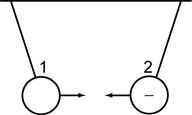 (b)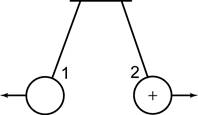 (c)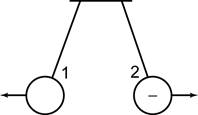 DescriptionDiagram 1. A series circuit consisting of:·     12 V electrical source·     open switch·     two light bulbs·     10 W resistor 1.  2. A parallel circuit consisting of:·     9.0 V electrical source·     open switch·     three 5.0 W resistors 2.  3. A circuit consisting of:·     three 1.5 V cells connected in parallel·     open switch·     two light bulbs connected in series·     two 15 W resistors connected in parallel 3. 